 T.C.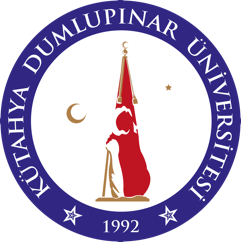 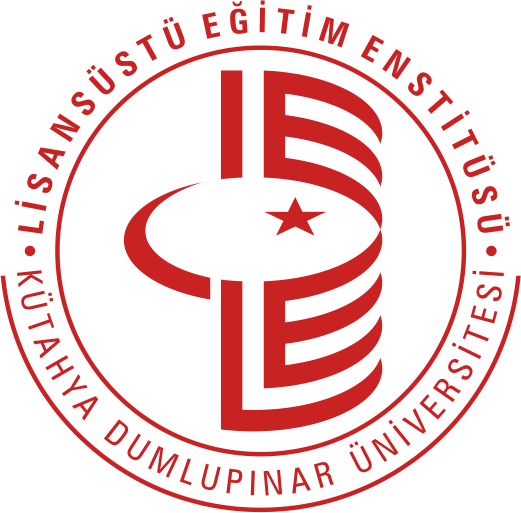 KÜTAHYA DUMLUPINAR ÜNİVERSİTESİLİSANSÜSTÜ EĞİTİM ENSTİTÜSÜYÜKSEK LİSANS TEZ SAVUNMASINAİLK GİRİŞ VE JÜRİ BELİRLEME FORMUYukarıda bilgileri belirtilen öğrenci yüksek lisans tez çalışmasını tamamlamıştır. İntihal Benzerlik oranı tarafımca Enstitü Müdürlüğünce belirlenen programa göre belirlenmiş olup öğrencinin tez teslim döneminde almış olduğu Tez Yönetimi ve UzmanlıkAlan Dersi notlarının “YT” olarak Öğrenci Bilgi Sistemine girilmesi ve söz konusu tezi incelemek ve öğrenciyi tez savunma sınavına almak üzere, tez jürisinin aşağıdaki üyelerden oluşturulması önerilmektedir. Gereğini bilgilerinize arz ederim.                                                                                                                       			  Tez DanışmanıAdı Soyadı:TC Kimlik No:                                                                  __ /__ /____   											 _______________                										            İmzaEkler: 1-Transkript (Türkçe ve İngilizce)2-İntihal Raporu Sonuç Çıktısı3-Ulusal Tez Merkezi Tez Veri Giriş Formu(Form mutlaka bilgisayar ortamında doldurulacaktır.)T.C.Kimlik No:Öğrenci No:Adı Soyadı:ABD-ASD/Bilim-Sanat Dalı:Programı:Tez Konusu:İntihal Benzerlik Oranı (%):ASİL ÜYELER (Mutlaka Öğretim Üyesi Olmalıdır.)ASİL ÜYELER (Mutlaka Öğretim Üyesi Olmalıdır.)ASİL ÜYELER (Mutlaka Öğretim Üyesi Olmalıdır.)Unvanı (Prof.Dr. , Doç.Dr. , Dr.Öğr.Üyesi ) , Adı, SoyadıUnvanı (Prof.Dr. , Doç.Dr. , Dr.Öğr.Üyesi ) , Adı, SoyadıKurumu  (Üniversite, Fakülte, Anabilim Dalı)1. Danışman: 1. Danışman: 1. Danışman: 1. Danışman: e-mail:2. Üye: 2. Üye: 2. Üye: 2. Üye: e-mail:3. Üye (Üniversite Dışından): 3. Üye (Üniversite Dışından): 3. Üye (Üniversite Dışından): 3. Üye (Üniversite Dışından): e-mail:YEDEK ÜYELER (Mutlaka Öğretim Üyesi Olmalıdır.)YEDEK ÜYELER (Mutlaka Öğretim Üyesi Olmalıdır.)YEDEK ÜYELER (Mutlaka Öğretim Üyesi Olmalıdır.)1. Yedek Üye: 1. Yedek Üye: 1. Yedek Üye: 1. Yedek Üye: e-mail:2. Yedek Üye (Üniversite Dışından): 2. Yedek Üye (Üniversite Dışından): 2. Yedek Üye (Üniversite Dışından): 2. Yedek Üye (Üniversite Dışından): e-mail:Tez Savunma Tarihi: (Tarih belirlenirken başvurunun Enstitü Müdürlüğüne yapılmasının ardından en erken “12 Gün Sonra” olacak şekilde belirlenmelidir. Aksi takdirde başvuru dikkate alınmayacaktır.)Tez Savunma Tarihi: (Tarih belirlenirken başvurunun Enstitü Müdürlüğüne yapılmasının ardından en erken “12 Gün Sonra” olacak şekilde belirlenmelidir. Aksi takdirde başvuru dikkate alınmayacaktır.)Tez Savunma Tarihi: (Tarih belirlenirken başvurunun Enstitü Müdürlüğüne yapılmasının ardından en erken “12 Gün Sonra” olacak şekilde belirlenmelidir. Aksi takdirde başvuru dikkate alınmayacaktır.)Tez Savunma Yeri / Şekli:__ /__ /________________________________Anabilim/Anasanat Dalı Başkanı